佛山市2021年下半年中小学教师资格考试（笔试）公告根据省教育考试院《关于做好2021年下半年中小学教师资格考试笔试报名工作的通知》（粤考院函〔2021〕104号）精神，2021年下半年中小学教师资格考试笔试（简称“NTCE”）定于10月30日举行，考生网上报名将于2021年9月2-5日进行。一、日程安排考生笔试报名及提交网上审核时间：2021年9月2日9:30至5日16:00；现场审核时间：9月3-5日14:30-17:30；网上缴费截止日期：2021年9月8日24:00；打印准考证时间：2021年10月25日00:00至30日18:00。二、考试时间及科目本次笔试各科目名称、代码和有关说明见附件6。三、报名对象（一）报考条件1．具有中华人民共和国国籍，身体健康。2．遵守宪法和法律，热爱教育事业，具有良好的思想品德。3．具有佛山市户籍，或持有佛山市有效居住证。4．符合《教师法》规定的学历要求。5.佛山市内普通高等学校三年级及以上的全日制学生、毕业学年的全日制专科生以及市内幼儿师范学校毕业学年的全日制在校生，可凭学校出具的在籍学习证明报考相应的教师资格。6.在内地（大陆）学习、工作和生活的港澳台居民，凡遵守《中华人民共和国宪法》和法律，拥护中国共产党领导，坚持社会主义办学方向，贯彻党的教育方针，根据自愿原则，可申请参加中小学教师资格考试。港澳台居民参加中小学教师资格考试的有效证件为港澳台居民居住证、港澳居民来往内地通行证、五年有效期台湾居民来往大陆通行证。在内地（大陆）就读师范专业的港澳台居民执行就读省份相应师范生政策。（二）免考条件1.2016年5月31日以前入学的全日制幼儿师范学校师范生、全日制普通高等学校师范生和全日制教育硕（博）士可以直接申请认定与所学专业、学段相对应的教师资格；2016年6月1日以后入学的全日制幼儿师范学校师范生、全日制普通高等学校师范生和全日制教育硕（博）士申请中小学教师资格，均应参加中小学教师资格考试全国统考。2.根据教育部教师资格认定指导中心《关于中小学和幼儿园教师资格考试成绩全国有效的通知》（教资字〔2012〕24号）精神，已在外省参加过全国中小学教师资格考试笔试且取得单科以上合格成绩的考生，在满足我市报考条件的前提下，其合格科目在有效期内可免予考试。（三）下列人员不得报考被撤销教师资格的，5年内不得报名参加考试；受到剥夺政治权利，或故意犯罪受到有期徒刑以上刑事处罚的，不得报名参加考试。曾参加教师资格考试有违纪作弊行为的，按照《国家教育考试违规处理办法》（教育部第33号令）的相关规定执行。四、报名方式和流程第一步：登录“中小学教师资格考试网”（http://ntce.neea.edu.cn）。第二步：注册。笔试报名前，考生须（重新）注册取得网报系统登录密码（账号为本人姓名及身份证号）。第三步：签订诚信考试承诺书。新注册的考生用户必须先阅读考试承诺，确认遵守《诚信考试承诺书》的才可以进行下一步操作。第四步：阅读报考须知。第五步：填报个人信息。第六步：上传个人照片，照片要求详见附件2。第七步：考试报名。根据页面提示操作。考生应选择户籍、居住证申领地或学籍所在地的考区报名（请考生谨慎选择，若选择错误导致审核不通过，延误报考由考生本人负责），港澳台考生应根据实际情况选择应试考区。具体考试地点以考生下载的准考证上的地址为准。第八步：资格审核。所有完成信息输入的考生必须进行资格审核，资格审核分网上审核和现场审核两种方式，网上审核通过的考生，不需要再进行现场审核。（一）网上审核考生在完成网上信息输入后，报名系统会在9月2-5日利用相关数据资源进行信息交互和比对，直接完成网上资格审核。网上审核通过的考生，不需要再进行现场审核，直接进入网上缴费环节。考生可适时关注中小学教师资格考试网（ntce.neea.edu.cn），查看网上审核情况，若报名平台在报名12小时候后仍显示“待审核”，说明网上审核不通过，需携带相关材料到我市各区指定地点进行现场审核（我市三水区、高明区“待审核”考生需进行现场资格审核，禅城区、南海区、顺德区辖区内考生无现场审核环节）；若平台显示“待缴费”，说明网上审核已通过，不需要再进行现场审核，直接完成网上缴费。（二）现场审核报名网站查询报名状态为“待审核”的考生，需持有关证明(证件)材料,到所属区指定地点进行现场资格审核。现场审核时间：9月3-5日14:30-17:30。现场审核地点：1.三水区：佛山市三水区西南街道环城路20号（1楼）区教育局招生考试股；2.高明区：佛山市高明区中山路百乐街13号区教育局二楼招生考试股。强调：1.网上审核已通过的考生，现场审核不再受理；2.逾期不到现场审核的考生将视为放弃此次报名，审核不通过；3.各区考点仅负责本辖区内考生，因此考生参加现场审核地点必须与相关证件签发地保持一致；4.持居住证、学籍证明报考的考生请及早报名，以免因审核延后耽搁报考；5.考生应佩戴口罩（一次性医用口罩或外科口罩）参加现场审核，按照所在区招生办的要求，配合做好疫情防控工作，服从现场工作人员管理及疫情防控安排，不得在审核现场随意走动，与他人保持1米以上距离，避免近距离接触、交流，现场审核结束后迅速离开，不聚集。报名流程示意图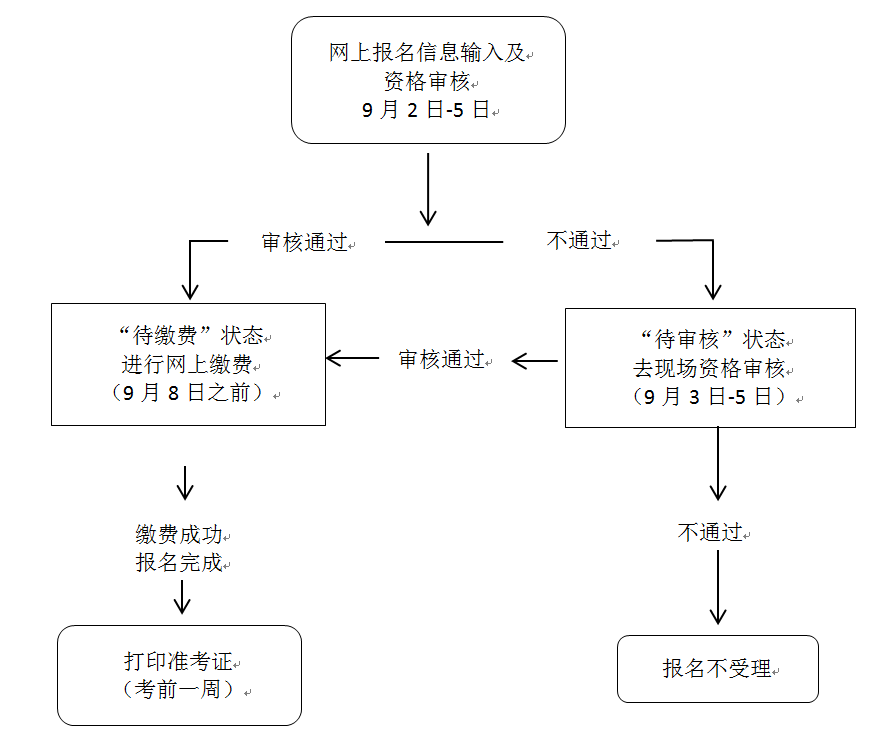 需现场资格审核的报考人员须提供以下相关材料：1.身份证件。大陆居民提供本人有效二代身份证原件；港澳台居民提供居住地在广东省内的港澳台居民居住证、港澳居民提供港澳居民来往内地通行证、台湾居民提供五年有效期台湾居民来往大陆通行证进行现场资格审核。2.户籍证明或居住证。户籍在本市的社会人员提供户口簿原件；在本市有居住证的社会人员提供居住证原件。3.学历及技术职务职称等证明。（1）社会人员提供本人相关学历证书原件或通过中国高等教育学生信息网（www.chsi.com.cn）上查询到的本人《教育部学历电子注册备案表》打印件；报考中等职业学校实习指导教师资格的，还需提供技术职务职称证明等原件；（2）在我市内普通高校就读的全日制在校生（包括全日制研究生）提供通过中国高等教育学生信息网（www.chsi.com.cn）上查询到的本人《教育部学籍在线验证报告》打印件，或正常注册的学生证原件和所在学校学籍管理部门出具的学籍证明（学籍证明样例见附件3，可下载）；（3）用国（境）外学历学位证书报名参加考试的，需携带经教育部留学服务中心认证的国（境）外学历学位认证书原件进行现场资格审核。第九步：缴费。网上审核通过后，在网上缴费截止日期前，考生可再次登录中小学教师资格考试网上报名系统，查看审核结果并按照系统提示进行在线支付考试费。缴费后考生可在网上报名系统中查询报名是否成功。未经审核或审核不通过的考生，不能网上支付考试费。审核通过，逾期未在网上缴纳考试费的考生，报名系统将视其为放弃报考，并自动注销该生当次报考信息。缴费成功后，考生报名成功，无论是否实际到考，考试费不予退还。成功报名的考生于2021年10月25日至30日登录“中小学教师资格考试网”（http://ntce.neea.edu.cn）报名系统，根据提示下载pdf准考证文件。下载后，仔细核对个人信息，并直接打印成准考证。确有困难无法打印者，可到所属考区招生部门申请免费打印领取准考证。五、考生注意事项（一）考生报名填写个人信息，必须与身份证保持一致，使用简体字输入，不可使用繁体字。（二）凭佛山市有效居住证报考者，报名时在“居住证编号”一栏填写身份证号码。（三）在读本科插班生，报名时入校年份填写插班年份，学制选择“两年”，当前年级选择“四年级及以上”。境外学历人员在“学校代码”栏目填写“00000”。（四）符合报考条件的在校生须提供本人的在读学籍学号信息，学籍学号信息可登录学信网（https://www.chsi.com.cn）查询。已毕业人员报考时须提供学历证书信息。（五）考生必须本人通过“中小学教师资格考试网（http://ntce.neea.edu.cn）报名系统进行网上报名，并对本人所填报的个人信息和报考信息准确性负责，报考信息一经审核确认，不得更改。禁止委托培训机构、中介机构或学校团体替代考生报名，如因违反相关规定而造成信息有误或无法报考，责任由考生本人承担。（六）考生应如实填写个人情况并选择报考类别，保证本人的报名信息真实有效。不符合报名条件而参加中小学教师资格考试笔试者，后果自负。（七）所有考生笔试报名前需要重新进行注册、填报个人信息并上传个人照片，重新注册操作不影响考生已获得的成绩。（八）所有审核不通过需重新修改报名信息（包括照片）的考生，必须同时重新选报考试科目。（九）如考生忘记网报登录密码，可通过网上报名系统提示操作，报名系统将把新的密码通过短信发送到考生报名时所填手机号码下。因此，考生在参加中小学教师资格考试期间，切勿更换手机号码。（十）成绩查询与复核。本次笔试成绩将于2021年12月9日在“中小学教师资格考试网”（http:// ntce.neea.edu.cn）公布，考生可自行登录查询成绩。考生如对本人的笔试成绩有异议，可在考试成绩公布后10个工作日内按规定程序向考试所在区招生办以纸质形式提出复核申请。申请须注明申请人准考证号、姓名、身份证号、需复核科目代码、网上查询到的成绩、联系电话。区招生办在接到教育部考试中心复核结果后通知考生。（十一）违规处理。参加全国中小学教师资格考试的考生以及考试工作人员、其他相关人员，如有违反考试管理规定和考试纪律，影响考试公平、公正的行为，按照《国家教育考试违规处理办法》（教育部令第33号）、《中华人民共和国刑法修正案（九）》及有关法规处理。六、考试费用根据《广东省发展改革委 广东省财政厅关于调整中小学教师资格考试收费标准的复函》（粤发改价格函〔2016〕978号）规定的笔试收费标准，按70元/人·科次缴纳笔试考试费。考生考试费以网上缴费方式缴纳。附件：1.佛山市及五区招生办地址及联系方式2.考生网上报名上传照片要求3.学籍证明样例4.教育部办公厅 国家卫生健康委办公厅 关于印发《新冠肺炎疫情防控常态化下国家教育考试组考防疫工作指导意见》的通知（教学厅【2020】8号，节选）5.2021年下半年中小学教师资格考试（笔试）考生健康监测表6.2021年下半年中小学教师资格考试（笔试）科目代码列表佛山市招生办公室2021年8月24日附件1佛山市招生考试部门地址及联系方式附件2考生网上报名上传照片要求一、本人近6个月以内的免冠正面彩色证件照，白色背景为佳。二、电子照片格式及大小：照片文件不大于200K，高不多于600像素，宽不多于400像素，格式为jpg/jpeg。三、照片中显示考生头部和肩的上部；不允许带帽子、头巾、发带、墨镜。四、此照片将用于准考证以及考试合格证明，请考生上传照片时慎重选用。备注：建议使用Microsoft Office Picture Manager，画图，Photoshop，ACDsee等工具将照片进行剪裁压缩。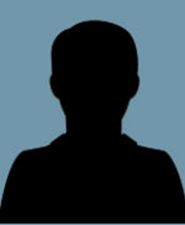 附件3学  籍  证  明兹有学生      ，性别    ，    年   月出生，身份证号                     ，学号              ，是我校（院）           专业的普通高校全日制      （专科/本科/研究生）在校学生，该生于    年   月入学，学制   年。若该生在校期间顺利完成学业，达到学校相关要求，将于    年   月毕业，取得毕业证书。特此证明。                                          大学（学院）                                          学籍管理部门（盖章）                                       年   月   日注：1.本证明仅供佛山市内普通高等学校三年级及以上的全日制本科生、毕业学年的全日制专科生及在校全日制硕（博）士和市内幼儿师范学校毕业学年的全日制在校生，报考中小学教师资格考试使用。2.本证明由考生所在学校学籍管理部门或教学管理部门盖章后生效，二级学院盖章无效。3.报名全国中小学教师资格考试现场确认时，须提交此证明原件，复印件无效。附件4教育部办公厅 国家卫生健康委办公厅 关于印发《新冠肺炎疫情防控常态化下国家教育考试组考防疫工作指导意见》的通知（教学厅【2020】8号，节选）4.考前准备4.1对所有考生进行健康状况监测。参加考试的在校应届毕业生由所在学校负责从考前第14天开始，每日体温测量、记录并进行健康状况监测，体温测量记录以及出现身体异常情况的，要及时报告当地教育行政部门。考前第14天和考前第3天，由当地招生考试机构会同卫生健康部门对所有考生进行健康状态数据筛查(如可将考生报名库与相关部门的病例库、活动轨迹记录等进行比对)。非应届毕业生健康状况监测办法由省级招生委员会根据本地实际制定。对考前考生身体状况异常和监测发现身体状况异常的，须经卫生健康部门、疾控机构和医疗机构等逐一专业评估，教育行政部门、招生考试机构依据专业评估建议，在保障广大考生和考试工作人员生命安全和身体健康前提下，综合研判评估是否具备正常参加考试的条件，凡不具备的，考生不得与健康考生同考场考试。如考生为新冠肺炎确诊病例、无症状感染者、疑似患者、确诊病例密切接触者，须经卫生健康部门、疾控机构和医疗机构等逐一进行专业评估，教育行政部门、招生考试机构会同卫生健康部门、疾控机构和医疗机构根据相关人员的身体状况和传播风险，综合研判是否可以在隔离或救治场所安排其参加考试。已治愈未超过14天的病例、不能排除感染可能的发热患者，须经卫生健康部门、医疗机构和疾控机构等进行专业评估，教育行政部门、招生考试机构依据评估建议，综合研判其是否可以正常参加考试。凡筛查发现考前14天内有境外或非低风险地区活动轨迹的，按当地有关疫情防控规定，参照前述规定进行处理。5.考生和考试工作人员进入考点、考场5.1所有人员必须接受体温测量。考点设多个体温测量通道，所有进入考点的考生、考试工作人员必须接受体温测量。接受体温测量时须有序进行，严格控制人员行进速度和问距所有考生、考试工作人员体温低于37.3C方可进入考点。第一次测量体温不合格的，可适当休息后使用其他设备或其他方式再次测量。仍不合格的，须经有关卫生健康部门、疾控机构和医疗机构等进行专业评估，在保障广大考生和考试工作人员生命安全和身体健康前提下，教育行政部门、招生考试机构依据专业评估建议，综合研判评估是否具备参加考试和组织考试工作的条件，凡不具备相关条件的，考试工作人员不得承担考试工作，考生不得与健康考生同考场考试。   6.考试结束6.1考生散场时要按监考员的指令有序离场，不得拥挤，保持人员问距。考点可安排各考场错峰离场。7.考试过程中异常情况处置考试当天有发热、咳嗽等呼吸道症状者，由考点当地的卫生健康部门、疾控机构和医疗机构专业人员进行个案研判，具备继续完成考试条件的考生，须安排在备用隔离考场考试。考生从普通考场转移至备用隔离考场(未出考点)所耽误的时间，经省级招生考试机构批准予以补齐。当科目考试结束时，由负责研判的专业人员当场简要向所有考生进行解释和说明，避免其他考生恐慌。附件52021年下半年中小学教师资格考试（笔试）考生健康监测表姓名（正楷手写）：                  身份证号码：                    准考证号码：                       联系电话：                      注: 1.考生须认真、如实申报，在相应的□内打√。如出现感冒样症状，喘憋、呼吸急促、恶心呕吐、腹泻，心慌、胸闷，结膜炎以及其他异常的须填写信息情况。2.考生应自行打印、填写本申报表，并在接受检查时向考点工作人员提供。附件62021年下半年中小学教师资格考试（笔试）科目代码列表中小学教师资格考试笔试科目说明如下:1.幼儿园教师资格考试笔试科目共两科：科目一为《综合素质》，科目二为《保教知识与能力》。2.小学教师资格考试笔试科目共两科：科目一为《综合素质》，科目二为《教育教学知识与能力》。3.初级中学、高级中学教师资格考试笔试科目共三科：科目一为《综合素质》，科目二为《教育知识与能力》，科目三为《学科知识与教学能力》。4.初级中学笔试科目中，原“思想品德学科知识与教学能力（初级中学）” （科目代码：309）调整为“道德与法治学科知识与教学能力（初级中学）”。5.初级中学和高级中学的《学科知识与教学能力》科目按教育部有关规定执行。初级中学《学科知识与教学能力》科目分为语文、数学、英语、物理、化学、生物、道德与法治、历史、地理、音乐、体育与健康、美术、信息技术、历史与社会、科学等15门科目，高级中学《学科知识与教学能力》科目分为语文、数学、英语、物理、化学、生物、思想政治、历史、地理、音乐、体育与健康、美术、信息技术、通用技术等14门科目。6.申请中等职业学校文化课教师资格的人员参加高级中学教师资格考试。7.中等职业学校专业课教师和中等职业学校实习指导教师资格考试科目共三科：科目一为《综合素质》，科目二为《教育知识与能力》，科目三为《专业知识与教学能力》，其中科目三的考查结合面试环节进行。8.音、体、美专业考生的笔试公共科目一、科目二（科目代码：201、202、301、302）实行单独编码（相应科目代码：201A、202A、301A、302A），音、体、美专业考生在笔试报名时应选报单独编码的公共科目。取得科目201A、202A合格的考生，面试仅限于参加小学类别音、体、美专业科目；取得科目301A、302A合格的考生，面试仅限于参加初中、高中、中职类别音、体、美专业科目。考生已获得科目201、202、301、302合格成绩，可相应替代科目201A、202A、301A、302A合格成绩；考生已获得科目201A、202A、301A、302A合格成绩不可替代科目201、202、301、302合格成绩。    9.初中、高中、中职文化课类别“心理健康教育”、“日语”、“俄语”学科的笔试科目一、科目二与已开考学科一致，笔试科目三《学科知识与教学能力》结合面试一并考核。时间类别2021年10月30日（星期六）2021年10月30日（星期六）2021年10月30日（星期六）时间类别2021年10月30日（星期六）2021年10月30日（星期六）2021年10月30日（星期六）时间类别上午下午下午时间类别9:00-11:0013:00-15:0016:00-18:00幼儿园综合素质(幼儿园)保教知识与能力小学综合素质(小学)教育教学知识与能力初级中学综合素质(中学)教育知识与能力学科知识与教学能力（初级中学）高级中学综合素质(中学)教育知识与能力学科知识与教学能力（高级中学）中职文化课综合素质(中学)教育知识与能力学科知识与教学能力（高级中学）中职专业课综合素质(中学)教育知识与能力中职实习指导综合素质(中学)教育知识与能力名   称地   址联系电话佛山市招生办禅城区同济西路9号83322637禅城区招生办禅城区政府通济大院82341154南海区招生办南海区桂城街道南新三路三号86332355顺德区招生办顺德区大良德民路行政服务中心东座4楼22835788三水区招生办三水区西南镇环城路20号87782686高明区招生办高明区荷城街道中山路百乐街13号88282396日期健康信息健康信息行程记录行程记录行程记录14天内是否与确诊病例接触日期健康信息健康信息是否离开过广东省是否去过疫情高、中风险及重点地区是否去过疫情高、中风险及重点地区14天内是否与确诊病例接触10月16日□正常□异常；具体情况：□是  □否□否□是；具体地点：□是  □否10月17日□正常□异常；具体情况：□是  □否□否□是；具体地点：□是  □否10月18日□正常□异常；具体情况：□是  □否□否□是；具体地点：□是  □否10月19日□正常□异常；具体情况：□是  □否□否□是；具体地点：□是  □否10月20日□正常□异常；具体情况：□是  □否□否□是；具体地点：□是  □否10月21日□正常□异常；具体情况：□是  □否□否□是；具体地点：□是  □否10月22日□正常□异常；具体情况：□是  □否□否□是；具体地点：□是  □否10月23日□正常□异常；具体情况：□是  □否□否□是；具体地点：□是  □否10月24日□正常□异常；具体情况：□是  □否□否□是；具体地点：□是  □否10月25日□正常□异常；具体情况：□是  □否□否□是；具体地点：□是  □否10月26日□正常□异常；具体情况：□是  □否□否□是；具体地点：□是  □否10月27日□正常□异常；具体情况：□是  □否□否□是；具体地点：□是  □否10月28日□正常□异常；具体情况：□是  □否□否□是；具体地点：□是  □否10月29日□正常□异常；具体情况：□是  □否□否□是；具体地点：□是  □否10月30日□正常□异常；具体情况：□是  □否□否□是；具体地点：□是  □否序号科目名称科目代码备注（一）幼儿园综合素质（幼儿园）101保教知识与能力102（二）小学综合素质（小学）201综合素质（小学）（音体美专业）201A教育教学知识与能力202教育教学知识与能力（音体美专业）202A（三）初中综合素质（中学）301初中、高中相同综合素质（中学）（音体美专业）301A初中、高中相同教育知识与能力302初中、高中相同教育知识与能力（音体美专业）302A初中、高中相同语文学科知识与教学能力（初级中学）303数学学科知识与教学能力（初级中学）304英语学科知识与教学能力（初级中学）305物理学科知识与教学能力（初级中学）306化学学科知识与教学能力（初级中学）307生物学科知识与教学能力（初级中学）308道德与法治学科知识与教学能力（初级中学）309历史学科知识与教学能力（初级中学）310地理学科知识与教学能力（初级中学）311音乐学科知识与教学能力（初级中学）312体育与健康学科知识与教学能力（初级中学）313美术学科知识与教学能力（初级中学）314信息技术学科知识与教学能力（初级中学）315历史与社会学科知识与教学能力（初级中学）316科学学科知识与教学能力（初级中学）317（四）高中综合素质（中学）301初中、高中相同综合素质（中学）（音体美专业）301A初中、高中相同教育知识与能力302初中、高中相同教育知识与能力（音体美专业）302A初中、高中相同语文学科知识与教学能力（高级中学）403数学学科知识与教学能力（高级中学）404英语学科知识与教学能力（高级中学）405物理学科知识与教学能力（高级中学）406化学学科知识与教学能力（高级中学）407生物学科知识与教学能力（高级中学）408思想政治学科知识与教学能力（高级中学）409历史学科知识与教学能力（高级中学）410地理学科知识与教学能力（高级中学）411音乐学科知识与教学能力（高级中学）412体育与健康学科知识与教学能力（高级中学）413美术学科知识与教学能力（高级中学）414信息技术学科知识与教学能力（高级中学）415通用技术学科知识与教学能力（高级中学）418